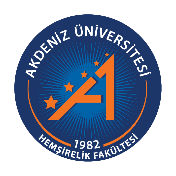 AKDENİZ ÜNİVERSİTESİ HEMŞİRELİK FAKÜLTESİ Öğrenci Olay/Kaza Bildirim FormuAKDENİZ ÜNİVERSİTESİ HEMŞİRELİK FAKÜLTESİ Öğrenci Olay/Kaza Bildirim FormuAKDENİZ ÜNİVERSİTESİ HEMŞİRELİK FAKÜLTESİ Öğrenci Olay/Kaza Bildirim FormuAKDENİZ ÜNİVERSİTESİ HEMŞİRELİK FAKÜLTESİ Öğrenci Olay/Kaza Bildirim Formu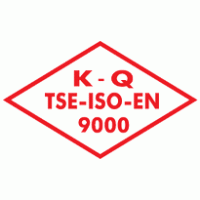 Adı Soyadı:Cinsiyeti:Cinsiyeti:TC Kimlik No:TC Kimlik No:Uyruğu:Cep Telefonu:Dahili Telefon:E-Mail:Cep Telefonu:Dahili Telefon:E-Mail:Cep Telefonu:Dahili Telefon:E-Mail:Öğrenci No:Sınıf:Öğrenci No:Sınıf:Öğrenci No:Sınıf:Olay Tarihi:Olay Tarihi:Olay Saati:Olay Saati:Olay Yeri:Olay Yeri:Olay Nasıl Gelişti:Olay Nasıl Gelişti:Olay Nasıl Gelişti:Olay Nasıl Gelişti:Olay Nasıl Gelişti:Olay Nasıl Gelişti:Olay/Kaza Nedeni:Olay/Kaza Nedeni:Olay/Kaza Nedeni:Olay/Kaza sonrası öğrenci ne yaptı:Olay/Kaza sonrası öğrenci ne yaptı:Olay/Kaza sonrası öğrenci ne yaptı:Olay sırasında kişisel koruyucu ekipman kullanıyor muydunuz?      Evet                           Hayır  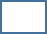 Evet ise hangilerini kullanıyordunuz:Olay sırasında kişisel koruyucu ekipman kullanıyor muydunuz?      Evet                           Hayır  Evet ise hangilerini kullanıyordunuz:Olay sırasında kişisel koruyucu ekipman kullanıyor muydunuz?      Evet                           Hayır  Evet ise hangilerini kullanıyordunuz:Olay sırasında kişisel koruyucu ekipman kullanıyor muydunuz?      Evet                           Hayır  Evet ise hangilerini kullanıyordunuz:Olay sırasında kişisel koruyucu ekipman kullanıyor muydunuz?      Evet                           Hayır  Evet ise hangilerini kullanıyordunuz:Olay sırasında kişisel koruyucu ekipman kullanıyor muydunuz?      Evet                           Hayır  Evet ise hangilerini kullanıyordunuz:Olayla İlgili Yapılan İşlem:Olayla İlgili Yapılan İşlem:Olayla İlgili Yapılan İşlem:Olayla İlgili Yapılan İşlem:Olayla İlgili Yapılan İşlem:Olayla İlgili Yapılan İşlem:Tanık 1 Adı Soyadı:TC No:E-Mail:Adres:Tanık 1 Adı Soyadı:TC No:E-Mail:Adres:Tanık 1 Adı Soyadı:TC No:E-Mail:Adres:Tanık Beyanı:Tanık Beyanı:Tanık Beyanı:Tanık 2 Adı Soyadı:TC No:E-Mail:Adres:Tanık 2 Adı Soyadı:TC No:E-Mail:Adres:Tanık 2 Adı Soyadı:TC No:E-Mail:Adres:Tanık Beyanı:Tanık Beyanı:Tanık Beyanı:Raporu Hazırlayan(Adı Soyadı ve İmza)Tarih:Olay/Kaza Geçiren(Adı Soyadı ve İmza)Olay/Kaza Geçiren(Adı Soyadı ve İmza)Görevli Öğretim Elemanı(Adı Soyadı ve İmza)Görevli Öğretim Elemanı(Adı Soyadı ve İmza)Fakülte Dekanı(Adı Soyadı ve İmza)From No : 27029968.FR.123                                                                                                                                                                      Rev. No : 01From No : 27029968.FR.123                                                                                                                                                                      Rev. No : 01From No : 27029968.FR.123                                                                                                                                                                      Rev. No : 01From No : 27029968.FR.123                                                                                                                                                                      Rev. No : 01From No : 27029968.FR.123                                                                                                                                                                      Rev. No : 01From No : 27029968.FR.123                                                                                                                                                                      Rev. No : 01